Home Learning for NurseryHome Learning for NurseryWeek commencing: 2nd November 2020Maths-In class we have been learning about colours. Matching colours, colours all around us, our favourite colour and sorting colours into sets.LiteracyPractise copying your name or tracing over your name. Always use a capital letter at the beginning of your name then lower case letters. Remember to say the initial sound in your name. For a challenge can you say all the letter sounds in your name? WednesdayLiteracyPSEDFollowing on from our topic ‘Marvellous Me’ please share the story with your child ‘We are all Different’. Click on the link below: https://www.youtube.com/watch?v=G1avMGuHwuUTalk about the characters in the story-what makes us all different? What colour is your hair? Have you got straight or curly hair? Have you got a pet? How many sisters or brothers do you have? What is your favourite food? What makes you special? Who is your best friend and what do you like about them?For a challenge draw a picture of yourself. ThursdayMaths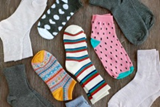 First click on the link below to watch the video: Montessori at home-LGM Socks Matching Workhttps://www.youtube.com/watch?v=wzKQ4e4qntEThen complete the following activity.  Sort a family member’s socks into pairs.Challenge - can you tell an adult why the socks are the same or what is different about the pairs?FridayPhonicsPhysicalIn phonics we have been learning how to be a good listener. Sitting smart, looking eyes and listening ears! With an adult complete one of the activities form the Home Learning Challenge-General Sound Discrimination Environmental Sounds.This week enjoy ‘Shake and Move Children's song’ Patty Shukla. See link:https://www.youtube.com/watch?v=I5RUzkySseEYou can email any work your child has completed to nursery@moornook.lancs.sch.uk